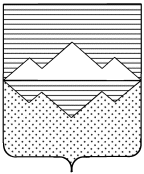 АДМИНИСТРАЦИЯМЕЖЕВОГО ГОРОДСКОГО ПОСЕЛЕНИЯСАТКИНСКОГО МУНИЦИПАЛЬНОГО РАЙОНАЧЕЛЯБИНСКОЙ ОБЛАСТИПОСТАНОВЛЕНИЕ                                                                              от « 26 »   ноября   года №155п. МежевойО признании утратившим силу Постановление Администрации Межевого городского поселения «Об утверждении административного регламента исполнения муниципальной функции по организации и осуществлению муниципального земельного контроля за использованием земель на территории Межевого городского поселения» В связи с вступлением в силу Федерального закона от 31.07.2020 г. № 248-ФЗ «О государственном контроле (надзоре) и муниципальном контроле в Российской Федерации», в соответствии с Федеральным законом от 06.10.2003 г. № 131-ФЗ «Об общих принципах организации местного самоуправления в Российской Федерации», руководствуясь Уставом  Межевого городского поселения, утвержденного решением Совета депутатов Межевого городского поселения,ПОСТАНОВЛЯЮ:1. Признать утратившими силу Постановление Администрации Межевого городского поселения «Об утверждении административного регламента исполнения муниципальной функции по организации и осуществлению муниципального земельного контроля за использованием земель на территории Межевого городского поселения» от 03.12.2018 года № 233, действовавшее до вступления в силу Федерального закона № 248-ФЗ «О государственном контроле (надзоре) и муниципальном контроле в Российской Федерации.2. Контроль выполнения настоящего постановления оставляю за собой.Глава Межевого городского поселения                                                                        Н.Б. Евдокимов